INDICAÇÃO Nº 4302/2018Sugere ao Poder Executivo Municipal que proceda com a retirada de pedras na rotatória da Câmara Municipal, entre a SP Rodovia Luís Ometto SP-306 e SP 135, no município de Santa Bárbara d´Oeste. Excelentíssimo Senhor Prefeito Municipal, Nos termos do Art. 108 do Regimento Interno desta Casa de Leis, dirijo-me a Vossa Excelência que, por intermédio do Setor competente, que proceda com a retirada de pedras na rotatória da Câmara Municipal, entre a SP Rodovia Luís Ometto SP-306 e SP 135, neste município. Justificativa:Fomos procurados por munícipes solicitando retirada de pedras na rotatória da Câmara Municipal, pois as pedras na referida rotatória estão causando transtornos e podendo ocasionar graves acidentes.Plenário “Dr. Tancredo Neves”, em 31 de agosto  de 2.018.JESUS VENDEDOR-Vereador / Vice Presidente-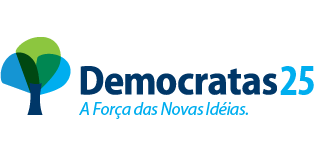 